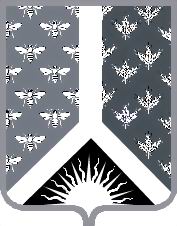 СОВЕТ НАРОДНЫХ ДЕПУТАТОВ НОВОКУЗНЕЦКОГО МУНИЦИПАЛЬНОГО РАЙОНАР Е Ш Е Н И Е от 30 июня 2021 г. № 190-МНПАО признании утратившим силу постановления Новокузнецкого районного Совета народных депутатов от 29.06.2004 № 79 «Об установлении тарифов на изготовление экстемпоральных лекарственных форм муниципальным учреждением «Центральная районная аптека № 187»Принято Советом народных депутатовНовокузнецкого муниципального района30 июня 2021 г.1. Признать утратившим силу постановление Новокузнецкого районного Совета народных депутатов от 29.06.2004 № 79 «Об установлении тарифов на изготовление экстемпоральных лекарственных форм муниципальным учреждением «Центральная районная аптека № 187».2. Настоящее Решение вступает в силу со дня, следующего за днем его официального опубликования.Председатель Совета народных депутатов Новокузнецкого муниципального района                                                                             Е.В. Зеленская                                                                   Глава Новокузнецкого муниципального района                                                                             А.В. Шарнин